Tratado de Cooperación en materia de Patentes (PCT)Grupo de TrabajoSéptima reuniónGinebra, 10 a 13 de junio de 2014Coordinación de las actividades de asistencia técnica en el marco del PCTDocumento preparado por la Oficina InternacionalACTIVIDADES DE ASISTENCIA TÉCNICA EN EL MARCO DEL PCTEn su quinta reunión, celebrada en 2012, el Grupo de Trabajo convino en que los informes sobre los proyectos de asistencia técnica relativos al PCT deberían pasar a ser un punto del orden día de sus futuras reuniones (véase el párrafo 20 del documento PCT/WG/5/21).A raíz de dicho acuerdo, la Oficina Internacional sometió a examen del Grupo de Trabajo, en su sexta reunión, celebrada en mayo de 2013, un documento de información sobre las actividades de asistencia técnica realizadas en el marco del PCT por la Oficina Internacional en 2012 y hasta mayo de 2013 que han incidido de forma directa en el uso del PCT por los países en desarrollo, así como el plan de trabajo en el que se contemplan ese tipo de actividades y que se preveía realizar en lo que quedaba de 2013 (documento PCT/WG/6/11).  Dicho documento contenía también información sobre actividades de asistencia técnica relativas al PCT realizadas bajo la supervisión de otros órganos de la OMPI.Los debates que tuvieron lugar sobre ese tema durante la sexta reunión del Grupo de Trabajo se resumen en los párrafos  56 a 58 del Resumen de la Presidencia de la reunión, documento PCT/WG/6/23, a saber:“56.	Todas las delegaciones que intervinieron con respecto a este asunto dijeron que acogen con satisfacción el informe de la Oficina Internacional sobre los proyectos de asistencia técnica en el marco del PCT ejecutados en 2012 y en lo que va de 2013.57.	Varias delegaciones se felicitaron por la decisión de incluir a partir de ahora tales informes como un punto permanente del orden del día de las futuras sesiones del Grupo de Trabajo, concediendo así a la asistencia técnica a los países en desarrollo y países menos avanzados la misma importancia que la atribuida a otros temas sustantivos debatidos en el seno del Grupo de Trabajo.  En particular, se subrayó el hecho de que el documento también aporta información sobre las actividades previstas para el resto de 2013, contrariamente al modo en que los temas de esta naturaleza son tratados en otros órganos de la OMPI.58.	Algunas otras delegaciones dijeron que, bajo su punto de vista, el documento demuestra que la asistencia técnica propia del PCT constituye un elemento esencial de la asistencia técnica más general dispensada por la OMPI, de la cual puede decirse que es efectiva, completa, que está bien coordinada y que es llevada a efecto por diversos órganos de la OMPI;  en opinión de dichas delegaciones, la asistencia técnica específica del PCT no debe considerarse separadamente de las otras modalidades de asistencia técnica proporcionadas por la OMPI.”En el presente documento se suministra información sobre las actividades de asistencia técnica realizadas en el marco del PCT por la Oficina Internacional en 2013 y en lo que va de 2014 así como sobre el plan de trabajo en el que se contemplan ese tipo de actividades y que se prevé realizar en lo que queda de 2014, tanto en lo que respecta a las actividades de asistencia técnica que tienen una incidencia directa en el uso del PCT por los países en desarrollo como en lo que respecta a las actividades de asistencia técnica relacionadas con el PCT y que se llevan a cabo bajo la supervisión de otros órganos de la OMPI.Actividades de asistencia técnica que tienen una incidencia directa en el uso del PCT por los países en desarrolloEn los anexos del presente documento se suministra información sobre las actividades de asistencia técnica que tienen una incidencia directa en el uso del PCT por los países en desarrollo.  El Anexo I contiene una lista exhaustiva de todas las actividades de esa índole que se han realizado en 2013.  El Anexo II contiene una lista de todas las actividades de esa índole que se han llevado en lo que va de 2014 y en él se expone también el plan de trabajo para lo que queda de 2014.  La información se presenta con el mismo formato utilizado para presentar la información al Grupo de Trabajo en su reunión del año pasado y se exponen las actividades realizadas en las que al menos uno de los países beneficiarios está entre los Estados que pueden acogerse a una reducción de tasas del PCT conforme al punto 5 de la tabla de tasas del PCT.  Para más antecedentes acerca de la planificación y puesta en práctica de dichas actividades de asistencia técnica, cabe remitirse a los párrafos 5 a 11 del documento PCT/WG/6/11.Actividades de asistencia técnica relativas al PCT realizadas bajo la supervisión de otros órganos de la OMPIComo se explica en los párrafos 12 y 13 del documento PCT/WG/6/11, muchas actividades de asistencia técnica relativas al desarrollo del sistema de patentes de los países en desarrollo, como se contempla en el artículo 51 del PCT y que van más allá de las actividades que tienen una incidencia directa en el uso del PCT por los países en desarrollo, se llevan a cabo bajo la supervisión de otros órganos de la OMPI (no relacionados con el PCT), en particular, el Comité de Desarrollo y Propiedad Intelectual (CDIP), el Comité de Normas Técnicas de la OMPI (CWS) y la Asamblea General de la OMPI.Enumerar detalladamente todas las actividades y los proyectos de ese tipo queda fuera del alcance del presente documento pero en los párrafos que figuran a continuación se proporcionan varios ejemplos a ese respecto.  Para más información sobre los proyectos de ese tipo de los que se ha informado al Grupo de Trabajo en 2013, cabe remitirse al párrafo 13 del documento PCT/WG/6/11.a)	Los proyectos de la Agenda para el Desarrollo DA_08_02 “Acceso a bases de datos especializadas” y DA_16_20_02 “Las patentes y el dominio público” realizados bajo la supervisión del CDIP fueron reseñados en el informe presentado al Grupo de Trabajo en 2013.  En la duodécima sesión del CDIP, celebrada en noviembre de 2013, se examinaron los informes sobre los progresos realizados en relación con dichos proyectos (Véanse los Anexos I y VIII del documento CDIP/12/2), además del documento “Estudio sobre las patentes y el dominio público (II)” (documento CDIP/12/INF/2 Rev.).  En la decimotercera sesión del CDIP, que tendrá lugar en Ginebra, del 19 al 23 de mayo de 2014, se presentará un informe de evaluación acerca del proyecto “Las patentes y el dominio público”.b)	La fase II del proyecto de la Agenda para el Desarrollo DA_19_30_31_02 “Creación de instrumentos de acceso a la información sobre patentes”, que se ha llevado a cabo bajo la supervisión del CDIP, es una continuación de la fase I del proyecto, que se ejecutó entre enero de 2010 y julio de 2012.  El proyecto tiene por finalidad mejorar el acceso a las tecnologías divulgadas en las publicaciones sobre patentes y los conocimientos acerca de las tendencias en materia de patentamiento y las pautas en innovación en campos específicos de la tecnología, acerca de los cuales se prepararán informes sobre la actividad de patentamiento (informes “PLR” por sus siglas en inglés) y fomentar la creación de capacidades en adopción de mejores prácticas y metodologías de búsqueda en materia de patentes en esos ámbitos.  En el marco del proyecto se prepararán nuevos informes sobre la actividad de patentamiento y se fomentará la difusión de información y el fortalecimiento de capacidades, en particular, mediante la organización de una conferencia regional sobre análisis de patentes, con objeto de redactar directrices de elaboración de informes PLR y difusión e intercambio de las mejores prácticas entre las oficinas de P.I. y las instituciones que trabajan en ese ámbito.  El primer informe sobre los progresos realizados en relación con la fase II de este proyecto fue presentado al CDIP en su duodécima sesión, celebrada en noviembre de 2013 (véase el Anexo XIII del documento CDIP/12/2).c)	En 2013 se presentaron informes al Grupo de Trabajo acerca de las actividades de asistencia técnica realizadas en el marco del Programa 15 (“Soluciones operativas para las oficinas de P.I.”) con la finalidad de establecer y consolidar instituciones de P.I. nacionales y regionales mediante la prestación de servicios de modernización.  En los párrafos 5 y 6 del documento CWS/4/13, destinado a la cuarta sesión el CWS, prevista para mayo de 2014, se informa acerca de otras actividades realizadas en el marco del Programa 15.  Entre los servicios que se prestan en el marco del Programa están:  consultoría técnica;  evaluación de las necesidades;  estudio y planificación de proyectos;  análisis de procesos;  concepción y aplicación de soluciones adaptadas especialmente a los sistemas para la administración de derechos de P.I. y el intercambio de documentos de prioridad y de los resultados de la búsqueda y el examen;  creación de bases de datos de P.I.;  asistencia en la digitalización de archivos de P.I. y preparación de datos para la publicación en línea y el intercambio electrónico de datos;  formación y transferencia de conocimientos para personal de instituciones de propiedad industrial y apoyo a los sistemas proporcionados por la OMPI.d)	En 2013 se presentaron informes al Grupo de Trabajo acerca de las actividades de asistencia técnica realizadas en el marco del Programa 14 (“Servicios de acceso a la información y a los conocimientos”) con la finalidad de favorecer un mayor acceso a la información sobre patentes por parte de las oficinas de P.I. de los países en desarrollo.  En el párrafo 10 del documento CWS/4/13 se informa acerca de otras actividades, por ejemplo, la colaboración de la Oficina Internacional con las oficinas de P.I. de determinados grupos de países en desarrollo para fomentar el intercambio de datos de patentes a fin de facilitar a los usuarios de tales países el acceso a la información sobre patentes procedentes de dichas oficinas de P.I.  Las colecciones de patentes de los siguientes países en desarrollo fueron incorporadas a Patentscope durante 2013:  Bahrein, China, Egipto y Emiratos Árabes Unidos.e)	En 2013 se presentaron informes al Grupo de Trabajo acerca de las actividades de asistencia técnica destinadas a fomentar la presentación de comunicaciones en forma electrónica en los países en desarrollo y países menos adelantados y en los países en transición, conforme al punto 4 de las declaraciones concertadas por la Conferencia Diplomática para la Adopción del PLT.  En su período de sesiones de septiembre/octubre de 2013, la Asamblea General de la OMPI examinó un informe acerca de la última actualidad relativa a esas actividades (véase el documento WO/GA/43/15).En la base de datos de asistencia técnica (www.wipo.int/tad/es) hay más información general sobre las actividades de asistencia técnica realizadas por la OMPI en relación con los países menos adelantados, los países en desarrollo y los países en transición.  A ello cabe añadir el exhaustivo manual sobre la prestación de asistencia técnica preparado a raíz de una recomendación formulada por el CDIP en su undécima sesión (véase el párrafo 7.b) del resumen de la presidencia de dicha sesión).  Dicho manual fue presentado al CDIP en su duodécima sesión, celebrada en noviembre de 2013 (documento CDIP/12/7).  En él se resaltan el objetivo principal de la asistencia técnica y los principios de la Agenda de la OMPI para el Desarrollo que son el eje de la puesta en práctica de dicha asistencia y se resumen las características principales de las políticas en ese ámbito, además de ofrecer detalles en relación con los principales ámbitos de la asistencia técnica y otras actividades conexas.  Muchas de las actividades que se contemplan en la base de datos y en el manual tienen por finalidad ayudar a los países a desarrollar su sistema de patentes.FUNCIONAMIENTO DEL PCT:  ORGANIZACIÓN DE ACTIVIDADES DE ASISTENCIA TÉCNICA A LOS PAÍSES EN DESARROLLOEn su sexta reunión, la Oficina Internacional suministró al Grupo de Trabajo información actualizada acerca del “examen independiente de la asistencia técnica que presta la OMPI en el marco de la cooperación para el desarrollo” (documento CDIP/8/INF/1) (el “examen independiente”) y documentos conexos del CDIP (véanse los párrafos 15 a 17 del documento PCT/WG/6/11 y el párrafo 222 del informe de la reunión, documento PCT/WG/6/24).  En el párrafo 59 del resumen de la presidencia (documento PCT/WG/6/23), se resumen los debates acerca de ese tema, a saber:“59.	Las delegaciones expresaron opiniones divergentes acerca de si, tal como se acordó en la quinta reunión del Grupo de Trabajo, este último debería demorar su análisis sobre el tratamiento de las recomendaciones de la hoja de ruta del PCT con respecto a la asistencia técnica hasta tener el resultado de lo debatido en el seno del CDIP sobre el Examen independiente y documentos conexos.  Varias delegaciones manifestaron que, a su entender, el Grupo de Trabajo debería iniciar el análisis, y señalaron que este Grupo de Trabajo tiene la función de examinar la asistencia técnica específica del PCT para posibilitar que los países en desarrollo puedan beneficiarse del sistema PCT, mientras que el papel del CDIP consiste en evaluar la asistencia técnica, debatir los proyectos y elaborar propuestas para el desarrollo en términos más generales.  Algunas otras delegaciones se declararon partidarias de continuar esperando al resultado de las deliberaciones del CDIP, para evitar la duplicación de esfuerzos.”En su duodécima sesión, celebrada en Ginebra, del 18 al 21 de noviembre de 2013, el CDIP prosiguió los debates relativos al examen independiente;  dichos debates se resumen en los párrafos 13 y 14 del resumen de la presidencia de la sesión, a saber:“13.	El Comité examinó el examen independiente sobre la asistencia técnica que presta la OMPI en el marco de la cooperación para el desarrollo (documentos:  CDIP/8/INF/1, CDIP/9/14, CDIP/9/15, CDIP/9/16 y CDIP/11/4).  El Comité decidió continuar los debates sobre este tema en su próxima sesión.14.	En lo que respecta al examen independiente sobre la asistencia técnica que presta la OMPI en el marco de la cooperación para el desarrollo, y conforme a las decisiones que tomó en su undécima sesión (párrafo 7.b)i), ii) y iii) del Resumen de la Presidencia), el Comité: i)	tomó nota del manual de la OMPI sobre prestación de asistencia técnica que consta en el documento CDIP/12/7 y expresó satisfacción con el contenido del documento.  La Secretaría apuntó los comentarios formulados por los Estados miembros, en particular, sobre la publicación del manual como folleto y la actualización constante de su contenido;  yii)	tomó nota de las presentaciones realizadas acerca de la restructuración del sitio web de la OMPI y de la base de datos de asistencia técnica.”La Oficina Internacional informará verbalmente al Grupo de Trabajo sobre el resultado de los debates acerca del examen independiente y documentos conexos en la decimotercera sesión del CDIP, cuya celebración está prevista en Ginebra, del 19 al 23 de mayo de 2014.Se invita al Grupo de Trabajo a tomar nota del contenido del presente documento.[Siguen los Anexos]ActiviDADes de asistencia técnica que tienen una incidencia directa en el PCT
(realizadas en 2013)En el presente Anexo figura una lista de todas las actividades de asistencia técnica realizadas en 2013 y que tienen una incidencia directa en el uso del PCT por los países en desarrollo, desglosadas conforme a la actividad de que se trata, a saber:a)	Información general relativa a las patentes (actividad señalada con “A” en el cuadro).  Las actividades de suministro de información en materia de protección por patente y del sistema internacional de patentes en general se refieren a eventos en los que tienen lugar charlas sobre aspectos del sistema de patentes no relacionados exclusivamente con el PCT.  Puede tratarse también de cuestiones relativas al sistema de patentes, por ejemplo, la forma de solicitar una patente, los principales requisitos legales que debe satisfacer una invención para que se pueda patentar, los beneficios de la protección por patente y otras opciones posibles de protección como los modelos de utilidad y la salvaguardia de información comercial confidencial a modo de secreto comercial.  Otros temas que pueden abordarse en el marco de dichas actividades son los sistemas nacionales y regionales de patentes, la importancia y la función que desempeña la información sobre patentes, con inclusión de las iniciativas tomadas para favorecer el acceso a la información técnica, y temas más concretos, como la redacción de solicitudes de patente.  A veces se trata también de ofrecer información sobre la protección estratégica de las invenciones y la función que desempeñan las patentes en la transferencia de tecnología, información que puede ser complementada por representantes de otras organizaciones, que aborden cuestiones locales de interés.b)	Información concretamente relacionada con el PCT (actividad señalada con “B” en el cuadro).  En los seminarios dedicados concretamente al PCT se aborda de forma exhaustiva dicho sistema.  Al abordar los requisitos formales y la tramitación por la Oficina receptora se habla de temas como los elementos necesarios de toda solicitud internacional de patente, los diferentes métodos de presentación de solicitudes a disposición, las tasas pagaderas durante el proceso de solicitud, la presentación de reivindicaciones de prioridad, la corrección de defectos, la rectificación de errores evidentes, la inscripción de cambios y las retiradas.  Otro de los aspectos clave que se abordan en los seminarios centrados en el PCT son las funciones que desempeñan la Oficina Internacional y las Administraciones internacionales encargadas de la búsqueda y del examen preliminar internacional.  A ese respecto, se aborda la publicación internacional de la solicitud, la elaboración del informe internacional de búsqueda y del informe preliminar internacional sobre la patentabilidad y también opciones como la búsqueda internacional suplementaria, las modificaciones contempladas en el artículo 19 y el procedimiento de examen preliminar internacional en virtud del Capítulo II.  En los seminarios del PCT se examina también la entrada en la fase nacional, las funciones que desempeña la Oficina Internacional y las que incumben al solicitante así como los requisitos nacionales específicos como la traducción y los documentos de prioridad.  Además, en dichos seminarios se suelen exponer poner los servicios disponibles mediante el sistema de presentación electrónica de solicitudes PCT (ePCT), la base de datos PATENTSCOPE y otras fuentes de información que se ofrecen en el sitio web de la OMPI.c)	Formación sobre el PCT para funcionarios de oficinas (actividad señaladas con “C” en el cuadro).  Como parte de la asistencia que se presta a los funcionarios de las oficinas que se ocupan de las solicitudes PCT se abordan las partes del PCT de interés para las oficinas, ya sea que actúen en calidad de Oficina receptora, de Administración encargada de la búsqueda internacional, de Administración encargada del examen preliminar internacional o de Oficina designada/elegida.  Por ejemplo, la asistencia que se preste a las oficinas que hagan las veces de Oficina receptora y de Oficina designada se centrará en la tramitación de solicitudes antes de su transmisión a la Oficina Internacional y en la entrada en la fase nacional.  Dichas actividades de asistencia ofrecen también la oportunidad para que las oficinas planteen problemas específicos a la Oficina Internacional.d)	Asistencia en materia de tecnologías de la información y la comunicación (TIC) (actividad señalada con “D” en el cuadro).  Las actividades de instalación y asistencia técnica sobre la utilización de infraestructura de TIC abarcan la instalación y la formación de personal en los instrumentos y servicios de tecnologías de la información del PCT.  Se trata, entre otros, del sistema automatizado de solicitud de documentos del PCT (PADOS), del sistema de intercambio electrónico de datos del PCT (PCT–EDI), del ePCT, del sistema de patentes PCT–SAFE de presentación electrónica de solicitudes y del sistema de gestión de la Oficina receptora (PCT–ROAD).  Parte de dicha asistencia está centrada en explicar cómo funcionan los sistemas y en ejercicios prácticos para que los usuarios utilicen dichos sistemas de instrumentos con eficacia y saquen el mayor partido de los mismos.e)	Asistencia a los países que consideran su adhesión al PCT (actividad señalada con “E” en el cuadro).  La Oficina Internacional presta una asistencia especial a los países que están considerando la posibilidad de adherirse al PCT así como a los nuevos Estados contratantes de dicho Tratado.  Eso entraña el suministro de información a los países interesados en pasar a ser miembros del sistema del PCT y de asesoramiento sobre las modificaciones que tienen que introducir en la legislación nacional antes de adherirse al Tratado.  La Oficina Internacional ofrece también un programa de formación posterior a la adhesión a los nuevos Estados contratantes, lo que entraña una visita al país de que se trate para explicar el sistema del PCT y el sistema de patentes a juristas, instituciones de investigación y empresas y también entraña prestar asistencia a la Oficina nacional en aras de la plena ejecución del PCT y de modo que pueda empezar a hacer las veces de Oficina receptora.  Como parte del programa posterior a la adhesión, los funcionarios de los nuevos Estados contratantes reciben también formación práctica en la sede de la OMPI en Ginebra.f)	Asistencia a las Administraciones internacionales (actividad señalada con “F” en el cuadro).  Por último, la Oficina Internacional presta asistencia técnica a los Estados acerca de sus funciones en calidad de Administración encargada de la búsqueda internacional y Administración encargada del examen preliminar internacional.  Eso entraña la visita a las oficinas que estén considerando la posibilidad de solicitar la calidad de Administración internacional para explicarles el procedimiento y los requisitos para su designación y para indicar en qué aspectos es menester llevar a cabo actividades técnicas antes de presentar una solicitud oficial.  Una vez que pasen a ser Administraciones internacionales, dichas oficinas también tienen la posibilidad de recibir formación antes de empezar a funcionar como tales.[Sigue el Anexo II]ActiviDADes de asistencia técnica que tienen una incidencia directa en el PCT
(realizadas en lo que va de 2014/plan de actividades para lo que queda de 2014)En el presente anexo figura una lista de todas las actividades de asistencia técnica que tienen una incidencia directa en el uso del PCT por los países en desarrollo y que se han realizado en lo que va de 2014 así como las que se prevé realizar en lo que queda de 2014, desglosadas conforme a la actividad de que se trata, como se explica en las observaciones iniciales del Anexo I.[Fin del Anexo II y del documento]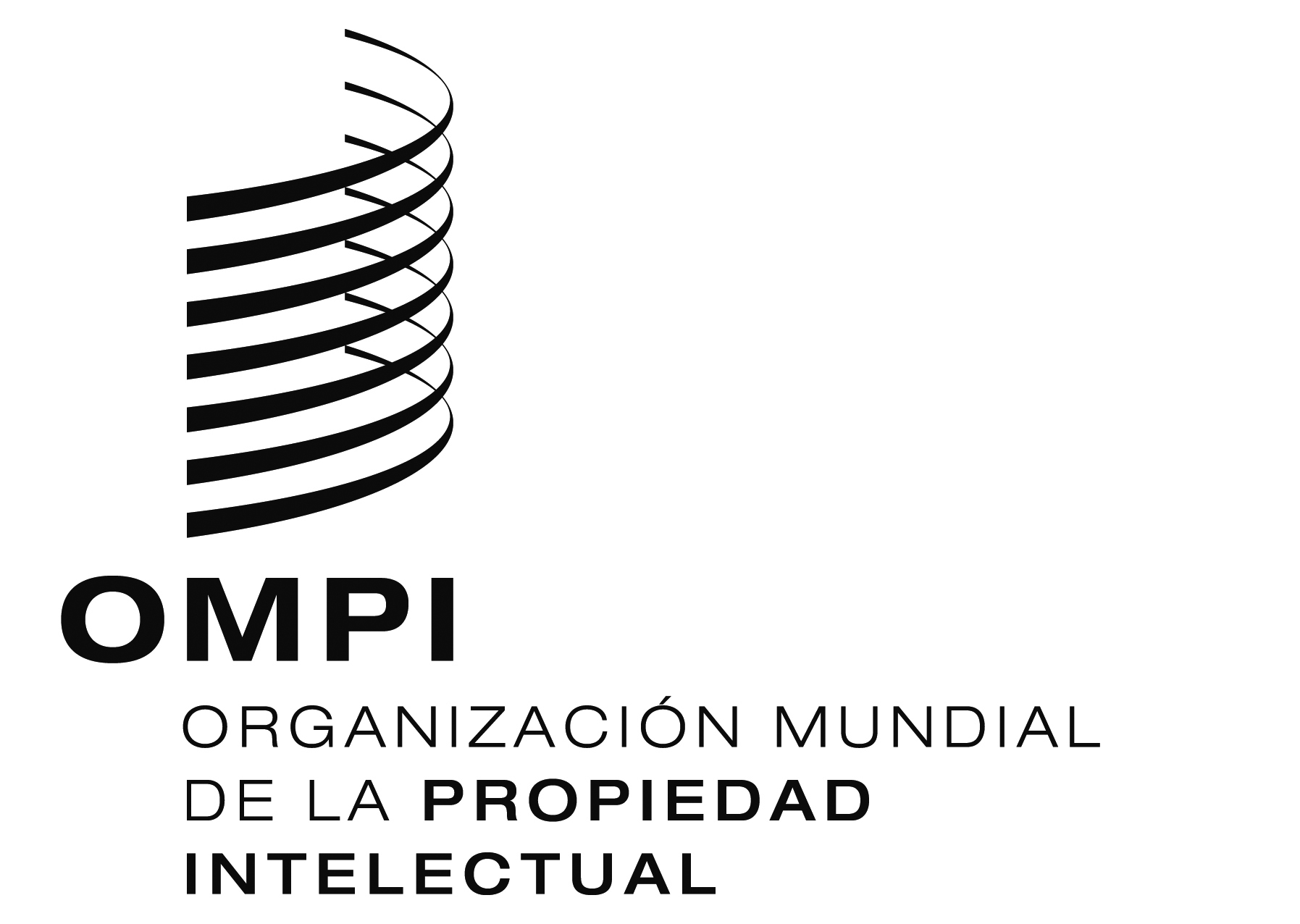 SPCT/WG/7/14PCT/WG/7/14PCT/WG/7/14ORIGINAL:  inglésORIGINAL:  inglésORIGINAL:  inglésfecha:  10 de mayo de 2014fecha:  10 de mayo de 2014fecha:  10 de mayo de 2014FECHAFINANCIACIÓNEVENTOCONTENIDODESCRIPCIÓN DEL EVENTOCO–ORGANIZADORESLUGARORIGEN PARTICIPANTESTIPO DE PARTICIPANTESNÚMERO DE PARTICIPANTES2013–1REGConstatación hechos/
AsesoramientoCMisión de asesoramiento sobre entrada en fase nacional y requisitos del PCT en la CIPC, PretoriaComisión de Empresas y Propiedad Intelectual (CIPC), SudáfricaSudáfrica (ZA)Sudáfrica (ZA)Oficinas12013–1REGSeminario y taller PCTCTaller para funcionarios de la Oficina de P.I. de Montenegro en la USPTOOficina de Patentes y Marcas de los Estados Unidos de América (USPTO)Estados Unidos de América (EE.UU.)Montenegro (ME)Oficinas32013–1REGCooperación PCT/TICDTaller sobre asistencia técnica PCTDirección General de Patentes, Diseños y Marcas/ Departamento de Fomento de Políticas Industriales/ Ministerio de Industria y Comercio/Gobierno de la IndiaIndia (IN)India (IN)Oficinas72013–1REGTaller y seminario sobre el PCTCReunión sobre mejores prácticas para Oficinas receptoras del PCT en Río de JaneiroOficina de la OMPI en BrasilBrasil (BR)Brasil (BR)
Cuba (CU)
República Dominicana (DO) 
Chile (CL)
Perú (PE)
España(ES)Oficinas72013–2REGCooperación PCT/TICDReunión sobre cooperación PCT– TIC con Oficina de Patentes de EgiptoOficina de Patentes de EgiptoEgipto (EG)Egipto (EG)Oficinas62013–2Fondo fideicomiso/AUTaller y seminario sobre el PCTA, CSeminario subregional sobre el PCT en la CIPC, PretoriaCIPC, SudáfricaSudáfrica (ZA)Rwanda (RW)
Uganda (UG)
República Unida de Tanzanía (TZ)
Sudáfrica (ZA)Oficinas62013–2REGTaller y seminario sobre el PCTB, CSeminario de promoción del PCT  y taller de TI para oficinas en TbilisiCentro Nacional de Propiedad Intelectual , “Sakpatenti", GeorgiaGeorgia (GE)Georgia (GE)Oficinas + usuarios502013–2Fondo fideicomiso/JPTaller y seminario sobre el PCTCTaller sobre el uso eficaz  en la fase nacional del informe de búsqueda internacional y del informe preliminar internacional sobre la patentabilidad, Tokio Oficina Japonesa de Patentes 
(colaboración conferenciante de la OEP) Japón (JP)Indonesia (ID)
República Democrática Popular  Lao (LA)
Malasia (MY) 
Mongolia (MN)
Filipinas(PH)
Singapur (SG)
Sri Lanka (LK)
Tailandia (TH)
Viet Nam (VN)
Burundi (BI)
Egipto (EG)
Madagascar (MG)Oficinas272013–3REGTaller y seminario sobre el PCTCTaller para funcionarios de Panamá en la sede de la OMPI y en la OEPM en MadridOficina Española de Patentes y MarcasOMPI (OI)
España(ES)Panamá (PA)Oficinas22013–3REGTaller y seminario sobre el PCTB, C, DSeminario subregional sobre última actualidad PCT e instrumentos TI del PCT, ZagrebOficina Estatal de Propiedad Intelectual de CroaciaCroacia (HR)Croacia (HR)
Albania (AL)
Bosnia y Herzegovina (BA)
Bulgaria (BG)
Ex República Yugoslava de Macedonia (MK)
Montenegro (ME) 
Eslovenia (SI)
Serbia (RS)Oficinas + universidades/
instituciones investigación + usuarios552013–4REGColaboración PCT–TICDReunión sobre cooperación PCT–TIC con empresas y Comisión  de Propiedad IntelectualCIPC, SudáfricaSudáfrica (ZA)Sudáfrica (ZA)Oficinas + usuarios132013–4REG + fondo fideicomiso/AUTaller y seminario sobre el PCTB, CTaller subregional sobre el PCT en la Oficina de la OMPI en SingapurOficina de la OMPI en SingapurSingapur (SG)Filipinas (PH)
República Popular Democrática Lao (LA)
Brunei Darussalam (BN)
Camboya (KH)
Myanmar (MM)
Singapur (SG)Oficinas + usuarios402013–4REGTaller y seminario sobre el PCTB, CSeminario de promoción del PCT en DushanbeCentro Nacional de Patentes e Información, TayikistánTayikistán (TJ)Tayikistán (TJ)Oficinas + universidades/
instituciones investigación + usuarios622013–4REGAsistencia en materia de Administraciones encargadas de la búsqueda internacional/ Administraciones encargadas del examen preliminar internacional en el marco del PCTFFormación de examinadores del PCT entre funcionarios indios de Nueva Delhi por expertos de la Oficina Japonesa de PatentesDirección General de Patentes, Diseños y Marcas/ Departamento de Fomento de Políticas Industriales/ Ministerio de Industria y Comercio/Gobierno de la IndiaIndia (IN)India (IN)Oficinas2013–5REGTaller y seminario sobre el PCTB, CSeminario del PCT en TegucigalpaDirección General de Propiedad Intelectual de HondurasHonduras (HN)Honduras (HN)Oficinas + universidades/
instituciones investigación + usuarios 1052013–5REGTaller y seminario sobre el PCTB, C, DSeminario de promoción del PCT y taller sobre los sistemas ePCT,, PCT–SAFE, etc., KievServicio Estatal de Propiedad Intelectual de UcraniaUcrania (UA)Ucrania (UA)Oficinas + usuarios 1402013–5REGTaller y seminario sobre el PCTCTaller y seminario sobre las patentes y el PCT para la EAPO y las oficinas nacionales de sus Estados miembros en la sede de la EAPO en MoscúOrganización Eurasiática de Patentes (EAPO)EAPO (EA)EAPO (EA) 
Armenia(AM) 
Azerbaiyán (AZ)
Belarús(BY)
Kazakstán (KZ)
Kirguistán (KG)
Federación de Rusia (RU)
Tayikistán  (TJ)Oficinas 232013–5REGTaller y seminario sobre el PCTB, C, DSeminario de promoción del PCT y taller de TI para oficinas, TashkentOrganismo de Propiedad Intelectual de of UzbekistánUzbekistán (UZ)Uzbekistán (UZ)Oficinas + usuarios 902013–6fondo fideicomiso/AUAsistencia en materia de Administraciones encargadas de la búsqueda internacional Administraciones encargadas del examen preliminar internacional en el marco del PCTFTaller sobre el PCT para examinadores de  IP Australia , CanberraIP AustraliaAustralia (AU)Egipto (EG)Oficinas42013–6REG + fondo fideicomiso/JPTaller y seminario sobre el PCTCTaller regional del PCT para Estados miembros y observadores de la ARIPO, WindhoekOrganización Regional Africana de la Propiedad Intelectual (ARIPO)
Oficina del Registrador de Marcas y Patentes de Namibia 
(colaboración conferenciante de la Oficina Japonesa de Patentes)Namibia (NA)Angola (AO)
Botswana (BW)
Gambia (GM)
Ghana (GH)
Kenya (KE)
Lesotho (LS)
Malawi (MW)
Mozambique (MZ)
Namibia (NA)
Nigeria (NG)
Sierra Leona (SL)
Sudáfrica (ZA)
Liberia (LR)
Rwanda (RW)
Sudán (SD)
Swazilandia (SZ)
Uganda (UG)
República Unida de Tanzanía (TZ)
Zambia (ZM)
Zimbabwe (ZW)Oficinas 202013–6REGTaller y seminario sobre el PCTBSeminarios de nivel avanzado sobre el PCT, Beijing y Xi’anOficina Estatal de Propiedad Intelectual de ChinaChina (CN)China (CN)Oficinas + universidades/
instituciones investigación + usuarios 2802013–7REG + fondo fideicomiso/AUTaller y seminario sobre el PCTETaller sobre adhesión al PCT, OMPI OMPI (OI)Camboya (KH)
Myanmar (MM)
Irán (República Islámica del) (IR)
Arabia Saudita (SA)Oficinas82013–7REGTaller y seminario sobre el PCTCReunión sobre certificación de calidad y mejores prácticas en el marco del PCT para Oficinas receptoras del PCTInstituto Nacional de Defensa de la Competencia y de la Protección de la Propiedad Intelectual del Perú/Oficina Española de Patentes y MarcasPerú (PE)Brasil (BR)
Chile (CL) 
Cuba(CU) 
República Dominicana (DO) 
Perú (PE) 
España (ES)Oficinas 102013–7REG + fondo fideicomiso/ESTaller y seminario sobre el PCTCSeminario regional OMPI/OEPM sobre el PCT para países de América Latina (15 y 16 de julio de 2013)
Reunión de directores de oficinas de propiedad industrial de países de América Latina y el Caribe (17 de julio de  2013),
LimaInstituto Nacional de Defensa de la Competencia y de la Protección de la Propiedad Intelectual del Perú/Oficina Española de Patentes y MarcasPerú (PE)Argentina (AR)
Bolivia (BO) 
Brasil (BR)
Chile (CL) 
Costa Rica (CR) 
Cuba(CU) 
República Dominicana (DO) 
Ecuador (EC) 
El Salvador (SV) 
Guatemala (GT) 
Honduras (HN) 
México (MX) 
Nicaragua (NI) 
Panamá (PA) 
Paraguay (PY) 
Perú (PE) 
España (ES)
Uruguay (UY)Oficinas 452013–8REGAsistencia en materia de Administraciones encargadas de la búsqueda internacional/ Administraciones encargadas del examen preliminar internacional en el marco del PCTFTaller para examinadores del Instituto Nacional de Propiedad Industrial de Santiago, a cargo de expertos de la USPTOOficina de Patentes y Marcas de los Estados UnidosChile (CL)Chile (CL)Oficinas 102013–8REGTaller y seminario sobre el PCTCTaller subregional del PCT para funcionarios de la región del Caribe, KingstownOficina de Comercio y Propiedad Intelectual de San Vicente y las Granadinas y la Oficina Canadiense de Propiedad Intelectual San Vicente y las Granadinas (VC)Antigua y Barbuda (AG) 
Canadá(CA)
Trinidad y Tabago (TT)
San Vicente y las Granadinas (VC)
Barbados (BB)
Dominica (DM)
Jamaica (JM)
Belice (BZ)
Granada (GD)
Santa Lucia (LC)Oficinas 122013–9REGCooperación PCT–TICB, CTaller sobre asistencia técnica del PCT (Oficinas receptoras/Administraciones encargadas de la búsqueda internacional)Dirección General de Patentes, Diseños y Marcas de la IndiaIndia (IN)India (IN)Oficinas152013–9REGAsistencia en materia de Administraciones encargadas de la búsqueda internacional/ Administraciones encargadas del examen preliminar internacional en el marco del PCTCTaller itinerante del PCT Oficina Europea de Patentes Chile (CL)Chile (CL)Oficinas702013–9REGTaller y seminario sobre el PCTA, B, CSeminario nacional sobre el PCT Ministerio de Justicia y Asuntos Constitucionales, Oficina del Registrador General, Lesotho (LS)Lesotho (LS)Oficinas + usuarios202013–10REGTaller y seminario sobre el PCTCTaller y seminario sobre las patentes y el PCT para la EAPO y las oficinas nacionales de sus Estados miembros, MoscúOrganización Eurasiática de Patentes (EAPO)EAPO (EA)EAPO (EA) 
Armenia(AM) 
Azerbaiyán (AZ)
Kazakstán (KZ)
Kirguistán (KG)
Federación de Rusia (RU)
Tayikistán  (TJ)Oficinas 182013–10REGAsistencia en materia de Administraciones encargadas de la búsqueda internacional/ Administraciones encargadas del examen preliminar internacional en el marco del PCTCTaller sobre el PCTOficina Canadiense de Propiedad IntelectualCanadá (CA)Chile (CL)Oficinas22013–10REGTaller y seminario sobre el PCTB, CSeminario sobre la fase nacional del PCTDirección General del Registro de la Propiedad Industrial de Panamá Panamá (PA)Panamá (PA)Oficinas + usuarios352013–11REGTaller y seminario sobre el PCTB, CSeminario itinerante sobre el PCT  Instituto Mexicano de la Propiedad IndustrialMéxico (MX)México (MX)usuarios2002013–11REGTaller y seminario sobre el PCT C Visita de estudio sobre el PCTOMPI (OI)Kazakstán (KZ), Uzbekistán(UZ), Federación de Rusia (RU)
República de Moldova (MD)
Georgia (GE)
Sudáfrica (ZA)
Botswana (BW)
Santo Tomé y Príncipe (ST)Oficinas162013–11REGCooperación PCT–TICD Reunión de cooperación técnica, BangkokDepartamento de Propiedad Intelectual, Ministerio de Comercio, Tailandia Tailandia (TH)Tailandia (TH)Oficinas62013–11REG + fondo fideicomiso/JPTaller y seminario sobre el PCTCSeminario regional sobre uso eficaz del PCT e iniciativas internacionales de reutilización de resultados Oficina Japonesa de Patentes
(colaboración conferenciante de Oficina Europea de Patentes)Japón (JP)Indonesia (ID)
Lao (LA)
Malasia (MY)
Mongolia (MN)
Filipinas (PH)
Singapur (SG)
Sri Lanka (LK)
Tailandia (TH)
Viet Nam (VN)
Burundi (BI)
Egipto (EG)
Madagascar (MG)Oficinas202013–12REGTaller y seminario sobre el PCTB, CSeminario nacional sobre el PCTOficina Cubana de la Propiedad Industrial Cuba (CU)Cuba (CU)Oficinas + usuarios202013–12REGTaller y seminario sobre el PCTB, CSeminario sobre el PCTOficina Española de Patentes y Marcas/Oficina Europea de PatentesPerú (PE)Perú (PE)Oficinas + usuarios852013–12REGCooperación PCT–TICDReunión sobre cooperación PCT–TIC con la Corporación de Propiedad Intelectual de Malasia Corporación de Propiedad Intelectual de MalasiaMalasia (MY)Malasia (MY)Oficinas + usuarios9FECHAFINANCIACIÓNEVENTOCONTENIDODESCRIPCIÓN DEL EVENTOCO–ORGANIZADORESLUGARORIGEN PARTICIPANTESTIPO DE PARTICIPANTESNÚMERO DE PARTICIPANTES2014–01REGTaller y seminario sobre el PCTA, BReunión sobre un manual de procedimientos en materia de patentes para países de América CentralOficina Española de Patentes y Marcas/Instituto Mexicano de la Propiedad  Industrial –República Dominicana (DO)Costa Rica (CR)
San Vicente (SV)
Guatemala (GT)
Honduras (HN)
Nicaragua (NI)
Panamá (PA)
República Dominicana (DO)
México (MX)Oficinas202014–02REGTaller y seminario sobre el PCTBParticipación de la OMPI en el Congreso Internacional– “Universidad  2014” en La HabanaEvento ajeno a la OMPICuba (CU)Cuba (CU)universidades/
instituciones investigación usuarios30002014–02REGTaller y seminario sobre el PCTCReunión sobre la entrada en la fase nacionalDirección General del Registro de la Propiedad Industrial de Panamá Panamá (PA)Panamá (PA))Oficinas + usuarios102014–04REGTaller y seminario sobre el PCTBTaller sobre el PCTOficina Estatal de Patentes de Lituania Lituania (LT)Lituania (LT)Oficinas + usuarios702014–04REGTaller y seminario sobre el PCTB ,CReunión sobre certificación de calidad y mejores prácticas en el marco del PCT para Oficinas receptoras del PCTUSPTOEstados Unidos de América (EE.UU.)Brasil (BR)
Chile (CL)
Colombia (CO)
Cuba (CU)
República Dominicana (DO)
México (MX)
Perú (PE)
España (ES)Oficinas202014–05REGTaller sobre el PCTA, BSeminario sobre las patentes y el PCTCIPC, SudáfricaSudáfrica (ZA)Sudáfrica (ZA)Oficinas + usuarios2014–05REGTaller y seminario sobre el PCTA, BFormación de examinadores de la EAPOOrganización Eurasiática de Patentes  (EAPO)Federación de Rusia (RU)  Armenia (AM)
Azerbaiyán (AZ)
Belarús (BY)
Kazajstán (KZ)
Kirguistán (KG)
Federación de Rusia (RU)
Tayikistán (TJ)
Turkmenistán(TM)Oficinas2014–05REGVisita de estudio sobre el PCT A, B, CTaller sobre el PCT en la oficina de P.I.–formación sobre el uso del PCT en calidad de Oficina receptora y sobre todos los aspectos y funciones conexos, incluidos los requisitos de TICRed de Centros de Ciencia y Tecnología de Asia y el Pacífico (ASPAC)República Islámica del Irán (IR)República Islámica del Irán (IR)Oficinas2014–05REGVisita de estudio sobre el PCTCVisita de estudio a una oficina experimentada  para aprender y adaptarse al modelo de tramitación de solicitudes PCT TBD República Islámica del Irán (IR)República Islámica del Irán (IR)Oficinas2004–05REGTaller y seminario sobre el PCTBSeminarios de nivel avanzado sobre el PCT, Nanchang y HangzhouOficina Estatal de Propiedad Intelectual de ChinaChina (CN)China (CN)Oficinas + universidades/
instituciones investigación + usuarios 2014–05REGTaller y seminario sobre el PCTB, DInvitación a suministrar formación sobre el uso del sistema ePCTInstituto Nacional de Propiedad Industrial, BrasilBrasil (BR) Brasil (BR)Oficinas + usuarios2014–05REGTaller y seminario sobre el PCTEPromoción del sistema del PCT en Asunción Dirección Nacional de Propiedad Intelectual, ParaguayParaguay (PY) Paraguay (PY) Oficinas + usuarios2014–05REGTaller y seminario sobre el PCTB, CSeminario sobre el PCT Instituto Nacional de Propiedad  Industrial, ChileChile (CL)Chile (CL)Oficinas + usuarios2014–06REGTaller y seminario sobre el PCTBTaller sobre el PCT Red de Centros de Ciencia y Tecnología de Asia y el Pacífico (ASPAC)Mongolia (MN)Mongolia (MN)Oficinas + universidades/
instituciones investigación + usuarios2014–06fondo fideicomiso/
AUTaller y seminario sobre el PCTETaller de formación sobre los requisitos previos a la adhesión al PCTRed de Centros de Ciencia y Tecnología de Asia y el Pacífico (ASPAC)Camboya (KH)Camboya (KH)Oficinas2014–06fondo fideicomiso/
AUTaller y seminario sobre el PCTETaller de formación sobre los requisitos previos a la adhesión al PCTRed de Centros de Ciencia y Tecnología de Asia y el Pacífico (ASPAC)Myanmar (MM)Myanmar (MM)Oficinas2014–06REGTaller y seminario sobre el PCTA, BTaller nacional sobre el PCT y la redacción de solicitudes de patenteTBDMadagascar (MG)Madagascar (MG)Oficinas + universidades/
instituciones investigación + usuarios2014–07fondo fideicomiso/
AUAsistencia en materia de Administraciones encargadas de la búsqueda internacional/ Administraciones encargadas del examen preliminar internacional en el marco del PCTFFormación sobre los procedimientos relativos a las Administraciones encargadas de la búsqueda y del examen preliminar internacionalIP AustraliaAustralia (AU)Chile (CL)Oficinas2014–08fondo fideicomiso/AUTaller y seminario sobre el PCTB, CTaller sobre el PCTTBDFilipinas (PH)Filipinas (PH)Oficinas2014–10REGConstatación hechos/
AsesoramientoEReunión de asesoramiento acerca del plan de adhesión al PCT TBDBhután (BT)Bhután (BT)Oficinas2014–10REGTaller y seminario sobre el PCTCTaller regional sobre el uso del PCT en las universidades e instituciones de investigaciónInstituto Nacional de Propiedad Industrial, Chile CL (Chile)Todos los Estados Contratantes del PCT de América LatinaOficinas + universidades/
instituciones investigación2014–10REGTaller y seminario sobre el PCTBTaller sobre el PCT – Cooperación con Organizaciones Regionales de Estados miembrosOrganización Eurasiática de Patentes (EAPO)Federación de Rusia (RU)  Armenia (AM)
Azerbaiyán (AZ)
Belarús (BY)
Kazajstán (KZ)
Kirguistán (KG)
Federación de Rusia (RU)
Tayikistán (TJ)
Turkmenistán (TM)Oficinas2014–11REGTaller y seminario sobre el PCTBSeminarios itinerantes sobre el PCTSuperintendencia de Industria y Comercio, ColombiaColombia (CO)Colombia (CO)Oficinas + usuarios2014–TBDREGTaller sobre el PCTBTaller nacional sobre el PCTTBD República Checa (CZ)República Checa (CZ)usuarios2014–TBDREGTaller sobre el PCTBTaller nacional sobre el PCTTBD Hungría (HU)Hungría (HU)Oficinas + usuarios2014–TBDREGTaller sobre el PCTBTaller nacional sobre el PCTTBD Bulgaria (BG)Bulgaria (BG)usuarios2014–TBDREGVisita de estudio sobre el PCTBTaller sobre el PCTOficina de Propiedad Industrial y Comercial de MarruecosMarruecos (MA)Marruecos (MA)Oficinas + universidades/
instituciones investigación2014–TBDREGVisita de estudio sobre el PCTBActividades regionales de promoción del PCTpor determinar Egipto (EG)Egipto (EG)
Argelia (DZ)
Bahrein (BH)
Libia (LY)
Marruecos (MA)
Omán (OM)
Qatar (QA)
Arabia Saudita (SA)
Siria (SY)
Túnez (TN)
Emiratos Árabes Unidos (AE)Oficinas + universidades/
instituciones investigación2014–por determinarREGTaller y seminario sobre el PCTBTaller itinerante sobre el PCTpor determinar India (IN) India (IN)Oficinas + usuarios2014–por determinarREGTaller sobre el PCTBTaller nacional sobre el PCTInstituto de Propiedad Industrial de KenyaKenya (KE)Kenya (KE)Oficinas + usuarios2014–por determinarREGTaller sobre el PCTBTaller nacional sobre el PCTpor determinarAngola (AO)Angola (AO)Oficinas + usuarios2014–por determinarREGTaller sobre el PCTBTaller nacional sobre el PCTpor determinarZimbabwe (ZW)Zimbabwe (ZW)Oficinas + usuarios2014–por determinarREGTaller y seminario sobre el PCTABSeminario sobre las patentes y el PCTAgencia de Registro de Compañías y Patentes, ZambiaZambia (ZM)Zambia (ZM)Oficinas + usuarios2014–por determinarREGTaller sobre el PCTBTaller sobre el PCT Administración de Registro de Sociedades y Licencias, República Unida de TanzaníaRepública Unida de Tanzanía (TZ)República Unida de Tanzanía (TZ)Oficinas + usuarios2014–por determinarREGTaller sobre el PCTBTaller nacional sobre el PCT y redacción de solicitudes de patentepor determinar Uganda (UG)Uganda (UG)Oficinas + usuarios2014–por determinarREGTaller y seminario sobre el PCTBSeminarios itinerantes sobre el PCT (Quito, Cuenca, Guayaquil)Instituto Ecuatoriano de la Propiedad IndustrialEcuador (EC) Ecuador (EC)Oficinas + usuarios2014–por determinarREGTaller y seminario sobre el PCTCSeminario sobre el PCTpor determinar Trinidad y Tabago (TT) Trinidad y Tabago (TT)Oficinas + usuarios2014–por determinarREGConstatación hechos/
AsesoramientoEReunión de asesoramiento sobre la adhesión al PCT por determinarParaguay (PY) Paraguay (PY) Oficinas2014–por determinarREGTaller y seminario sobre el PCTEReunión sobre el PCT organizada con la Cámara de Comercio del BrasilOficina de la OMPI en Brasil 
Cámara de Comercio del BrasilBrasil (BR)Argentina(AR)
Paraguay (PY)
Brasil (BR)
Uruguay (UY)usuarios2014–por determinarREGTaller sobre el PCTBTaller nacional sobre el PCTOrganización Africana de la Propiedad Intelectual (OAPI)Guinea (GN)Guinea (GN)Oficinas + universidades/instituciones investigación + usuarios2014–por determinarREGTaller y seminario sobre el PCTBTaller nacional sobre el PCTOrganización Africana de la Propiedad Intelectual (OAPI)Senegal (SN)Senegal (SN)Oficinas + universidades/
instituciones investigación + usuarios